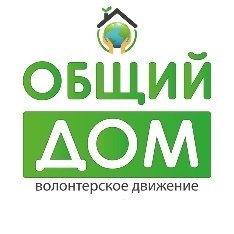 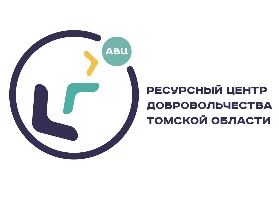 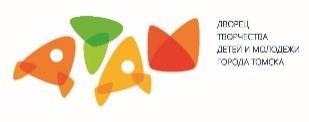 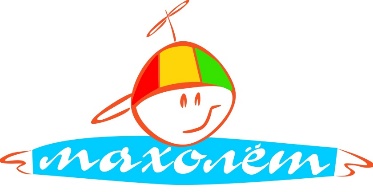 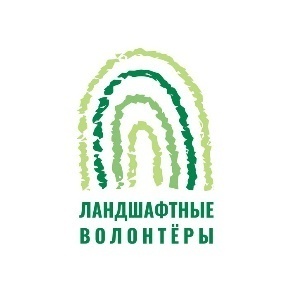 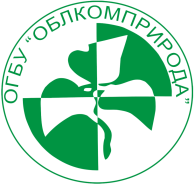 ОГБУ «Областной комитет охраны окружающей среды и природопользования»МАОУ ДО «Дворец творчества детей и молодежи» г.ТомскаРесурсный центр развития добровольчества Томской области «#БумерангДобра70»Школа практической мультипликации «Махолёт»Волонтёрскоедвижение «Общий дом»Волонтёрское движение «Ландшафтные волонтеры»ПРОГРАММАСеминар «Общественные инициативы как ресурс для экологического образования»Место проведения: г. Томск, пр. Ленина, 26 (Точка кипения), 29 сентябряВремяСодержаниеВыступающий14.00-14.15Проекты и мероприятия, реализуемые ОГБУ «Облкомприрода» в сфере экологического образования и просвещенияЛунёва Юлия Владимировна – директор ОГБУ «Облкомприрода»14.15-14.30Городская программа воспитания и дополнительного образования «Экополюс»Ерёмина Евгения Геннадьевна – заместитель директора МАОУ ДО «Дворец творчества детей и молодежи» г.Томска14.30-14.45Добровольчество от А до ЯРябцева Екатерина Николаевна – руководитель Ресурсного центра развития добровольчества Томской области «#БумерангДобра70»14.45-15.00Стратегия экологического развитияРябцева Екатерина Николаевна – руководитель образовательного направления волонтёрского движения «Общий дом»15.00-15.15Экомагия. Привычка превращатьГолобушин Константин Сергеевич –руководитель Школы практической мультипликации «Махолёт»15.15-15.30Теория и практика озеленения: опыт реализации образовательного проекта в рамках школьного экологического лагеряПожидаева Елена Александровна – координатор проекта «Ландшафтные волонтёры», аспирант кафедры лесного хозяйства и ландшафтного строительства Биологического института ТГУ